  г.Кривой Рог, пр. К. Маркса 52/4 офис 308.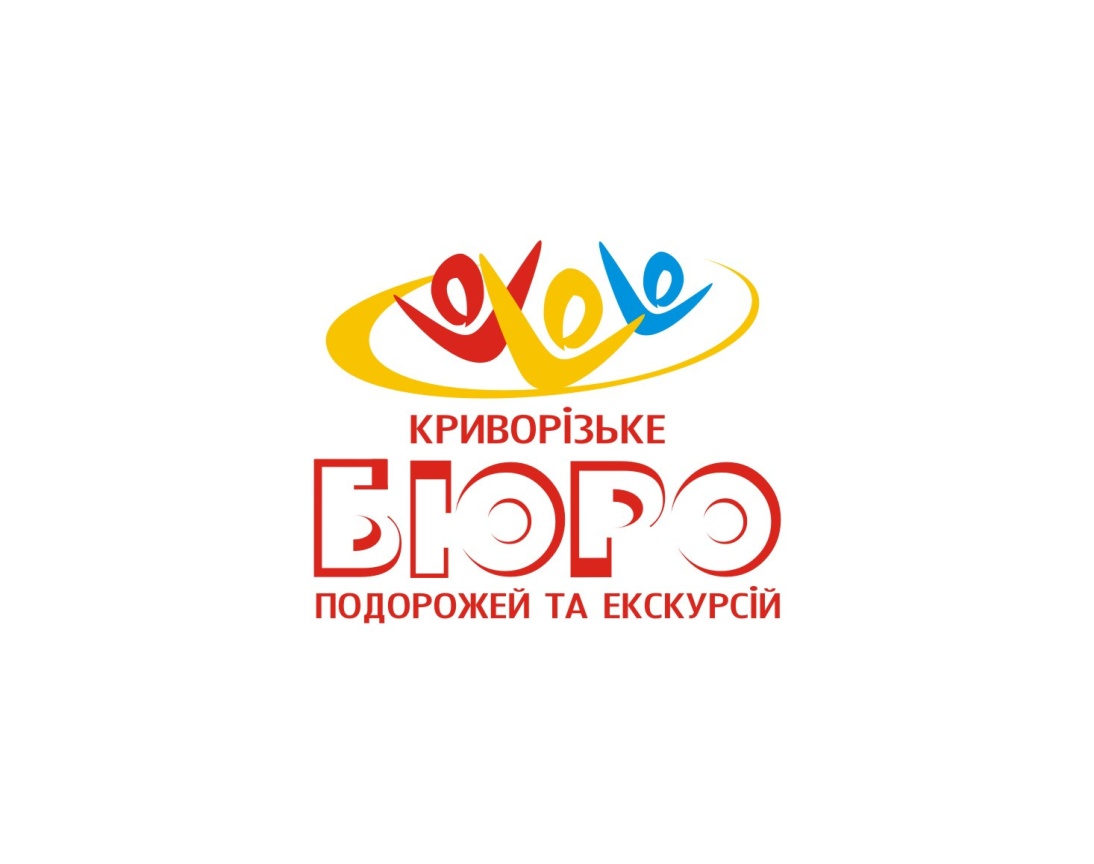 Е-mail:krtour@yandex.ruТел.:92-38-81,401-15-68,067-682-92-56,067-569-03-94 СветланаСемёновна,                                                   097-495-47-92,099-985-86-12 Наталья  Викторовна,096-379-84-82 Елена Михайловна.ПОЛТАВА-ЭКСКУРСИОННАЯПрибытие в Полтаву. Встреча на ж/д вокзале.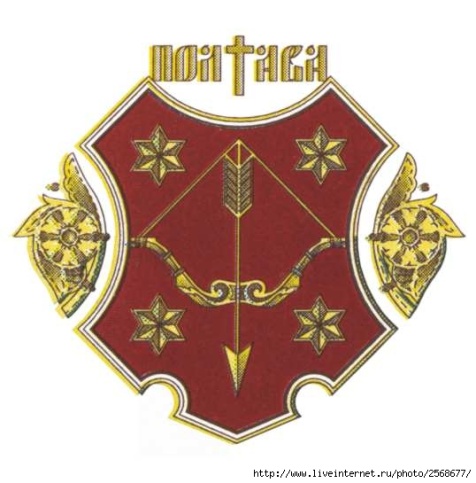 Обзорная экскурсия по Полтаве:  Круглая площадь с монументом Славы, воздвигнутом в 1809 г. в честь победы над шведами, Соборная площадь с Белой Беседкой, сооруженной на месте отдыха армии русского царя перед битвой со шведами. На Соборной площади - памятный знак Полтавской галушке.  Экскурсия в музей усадьбу И. П. Котляревского, Успенский  Собор и стародавняя звонарня, знаменитая Спасская церковь, уникальный образец деревянного зодчества 18 века и многое другое. Памятники Н. В. Гоголю, Т.Г.Шевченко,  девушке-легенде Марусе Чурай.  Экскурсия в заповедник Поле Полтавской битвы, на  территории которого расположены редуты, Сампсониевская церковь и Музей Полтавской битвы.Переезд в Диканьку: усыпальница Кочубеев,  Николаевская церковь со стеклянным куполом  и таинственным подземельем, старинная Троицкая церковь, где происходили события Гоголевского «Вия», действующая мельница-ветряк, 800-летние дубы – все дышит мистикой в месте, где развивались события «Вечеров на хуторе близ Диканьки»…Обед. Переезд в Опошню. Посещение Национального музея-заповедника украинского гончарства. Вас ждет не только знакомство с музеем керамики, но и мастер-класс по изготовлению  гончарного изделия на настоящих гончарных кругах! На память о музее вы получите в  подарок  сувенир – опошнянский свисток!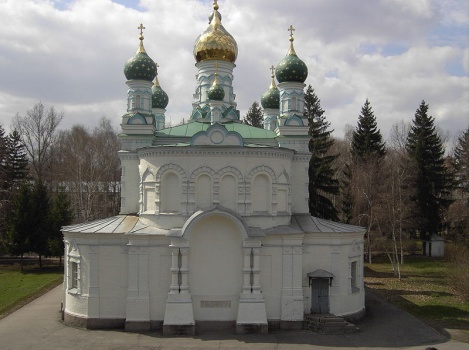 Музей украинских обычаев - музей Свадьбы, который познакомит с предметами быта, домашней утварью и Вы сможете принять участие в традиционных украинских обрядах  ( в группе выбирается жених и невеста и проводится свадебный обряд).Приезд в Полтаву. Свободное время. Трансфер на вокзал.Ориентировочная стоимость (с одного человека):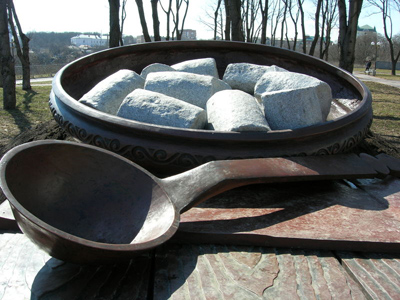 550-590 грн. (группа 16+2 или 8+1)Окончательная стоимость после покупки ж/д билетов.В стоимость входит: проезд в плацкартных вагонах, постельное белье, работа транспорта на маршруте, входные билеты в музеи, обед, работа экскурсоводов и экскурсионные услуги, страховка.         Мы всегда рады Вам!